Правила безопасного поведения детей в ДОУ разработаны с целью проведения вводного (повторного) инструктажа, соблюдения воспитанниками детского сада правил и норм поведения, предупреждения фактов травмирования во время пребывания в помещениях и на территории дошкольного образовательного учреждения. Воспитатель знакомит ребят с правилами безопасности на первом занятии учебного года и каждые 6 месяцев повторяет инструктаж.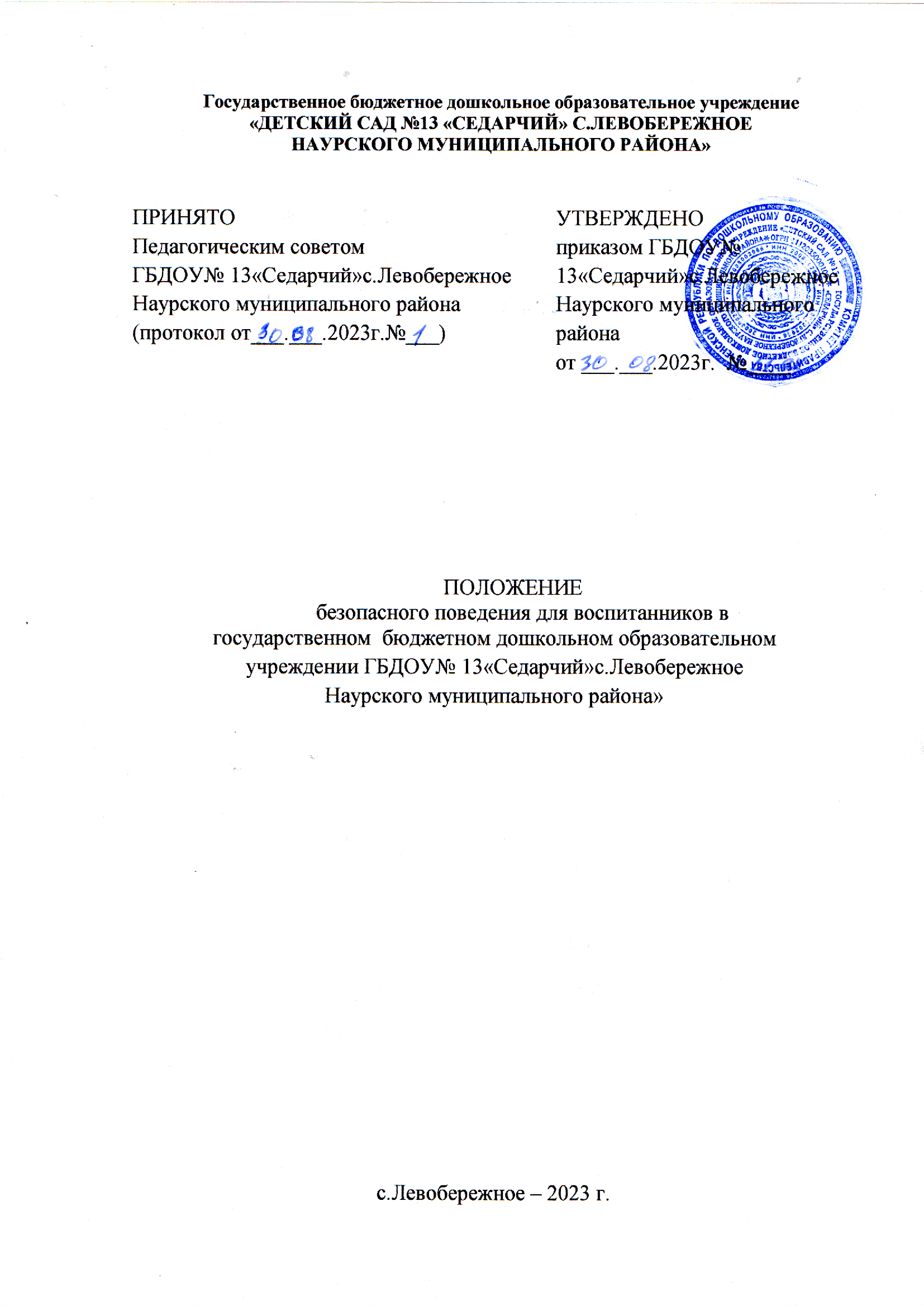 Помните о том, что главное правило безопасности в детском саду – не подвергать опасности себя и окружающих.Запрещено приносить в детский сад следующие опасные предметы:режущие и колющие (ножи, иголки, булавки и т.п.);стеклянные предметы;таблетки и лекарства;жевательные резинки;спички, зажигалки, сигареты;хлопушки, бенгальские огни, патроны, петарды и иные пиротехнические и взрывчатые вещества;духи, дезодоранты и иные баллончики с газом;различные порошки;домашних питомцев.В помещениях детского сада ведите себя спокойно, не бегайте, не качайтесь на стульях, не прыгайте на кроватях, не влезайте на подоконник и столы.Не бросайтесь игрушками, столовыми приборами и другими предметами.В процессе игры соблюдайте осторожность, не толкайтесь, не ставьте подножки, остерегайтесь углов мебели, чтобы не получить травмы и ушибы.Не устраивайте драк, не задирайтесь, не ругайтесь с ребятами. Помните, жить нужно дружно!Не ходите по влажному полу – вы можете поскользнуться и упасть. Предупредите остальных детей в случае, если пол скользкий.Открывайте и закрывайте дверь медленно и осторожно. Помните о том, что за дверью может кто-то стоять. Берегите пальцы от прижатия дверью. Пользуйтесь дверной ручкой.Остерегайтесь электрических розеток. Не вставляйте в отверстия розетки посторонние предметы, не трогайте руками, особенно мокрыми. Не прикасайтесь к поврежденной розетке – в данном случае немедленно сообщите воспитателю о том, что розетка неисправна.Запрещено детям самостоятельно включать, выключать и использовать электроприборы (музыкальный центр, телевизор, компьютер или ноутбук и др.).Вам нужно постоянно находиться рядом с воспитателем. Без его разрешения запрещено выходить из помещения или убегать с площадки. Старайтесь находиться в поле зрения воспитателя.Будьте аккуратны со шкафчиками в раздевалке, не прячьтесь внутри. Осторожно открывайте дверцы и не висните на них. Не прыгайте со скамеек.Во время пребывания в умывальной комнате не забывайте закрывать кран, пользуйтесь только личным полотенцем, не брызгайтесь водой и не устраивайте игр. Если на пол попала вода, сообщите воспитателю, старайтесь идти аккуратно, чтобы не поскользнуться.Во время пребывания в туалетной комнате сливайте воду, если вы девочка - входите в туалет для девочек, если вы мальчик - для мальчиков, пользуйтесь соответствующим обозначением. Не заходите в туалетную кабинку, если там кто-то есть.В спальню входите тихо, не бегите. Идите к своей кроватке осторожно, не задевая лежащих детей, остерегаясь углов мебели.Во время раздачи пищи не подходите к столам и кухонной посуде с едой.Во время еды не балуйтесь столовыми приборами - вилками и ложками, не разбрасывайте и не роняйте еду. Ешьте неторопливо, медленно прожевывая пищу, не разговаривайте и не смейтесь во время еды. Не направляйте вилку на других детей.Не кладите в рот мелкие предметы - пуговицы, детали мозаики, карандаши и прочие предметы.Перенося стулья с одного места в другое, не поднимайте их над головой.Во время перехода из группы в другие кабинеты (музыкальный, спортивный зал и т.п.) идите по правой стороне коридора, чтобы не мешать идущим навстречу. При движении по лестнице поднимайтесь и спускайтесь не спеша, смотрите под ноги, не толкайтесь, не перепрыгивайте через ступеньки, не бегите. При спуске по лестнице держитесь за перила.На территории детского сада не поднимайте чужие или незнакомые предметы, сообщите о находке воспитателю.Не пробуйте на вкус растения, ягоды и грибы. Остерегайтесь насекомых, животных.Одевайтесь на прогулку по погоде.Не уходите из группы, с прогулки без разрешения воспитателя. Уходя домой с родителями, отпроситесь у воспитателя и попрощайтесь со всеми. Не уходите из детского сада с незнакомыми людьми.Правилам безопасного поведения для воспитанников в игровой комнатеНастоящие правила безопасного поведения детей в игровой комнате ДОУ разработаны с целью соблюдения воспитанниками детского сада правил поведения и предупреждения фактов травмирования детей во время игр. Воспитатель знакомит ребят с правилами безопасности при первом посещении детьми игровой комнаты и периодически напоминает правила.Занятия и игры в игровой комнате проводятся только в присутствии воспитателя.Избегайте ссор и конфликтов с детьми, не бросайтесь игрушками, кубиками, не толкайте друг друга, все проблемы решайте мирно.Не приносите в игровую комнату еду, одежду, столовую посуду, не используйте такие опасные предметы, как колющие или режущие предметы, зажигалки, спички и др. Игра с такими предметами опасна для вас и ваших товарищей.При обнаружении запрещенных предметов в игровой комнате – сообщите о них воспитателю или его помощнику, чтобы они их убрали.Будьте осторожны с мебелью - во время игр не вставайте на стулья и столы, не ползайте под столами, не тянитесь за игрушкой, если она расположена высоко на мебели, попросите воспитателя ее достать.Нельзя игрушками бросаться, вырывать из рук друг у друга, драться ими.Не разрешается рвать одежду на куклах, ломать и разрисовывать игрушки.Во время проведения подвижных игр в игровой комнате детского сада используйте для игр только ту территорию, которую определил воспитатель.Во время подвижной игры будьте аккуратны, не толкайтесь, не кричите и не мешайте играть другим.Нельзя пробовать на вкус, облизывать, грызть игрушки.Запрещено засовывать мелкие детали игрушек в рот, нос, уши и глотать их.После использования настольно-печатных игр необходимо убирать их в коробки и относить на место.После посещения туалета обязательно вымойте руки с мылом, после чего прикасайтесь к игрушкам.Включать и выключать свет, телевизор, проектор, звуковую аппаратуру, ноутбук и иную технику в игровой комнате разрешено только воспитателю или его помощнику.Нельзя прикасаться к тыльной стороне приборов, кабелю, вилке.Запрещено играть с розетками, засовывать в них предметы или трогать руками.Запрещено с игровой комнаты игрушки уносить в другие помещения или домой.Правила безопасного поведения воспитанников в спальнеПравилам безопасного поведения детей в спальне ДОУ разработаны с целью соблюдения воспитанниками детского сада правил поведения и предупреждения фактов травмирования во время отдыха. Воспитатель знакомит ребят с правилами безопасности в спальной комнате во время первого посещения комнаты для сна. При нарушении данной инструкции детьми проводится повторный инструктаж.Перед дневным сном необходимо посетить туалет, умыться и прополоскать рот.Нельзя держать во рту, в руках или карманах пижам конфеты, косточки от компота, мелкие игрушки, детали от игрушек и пр.Будьте осторожны, открывая и закрывая дверь в спальню. Не подставляйте пальцы, не хлопайте дверью, не держите дверь, не открывайте и не закрывайте резко дверь, рядом может кто-то быть и вы можете ударить человека.Не ходите и не бегайте по мокрому полу после уборки, чтобы не поскользнуться и не упасть.Спальня – это не место для игр, поэтому входите в комнату тихо, не бегайте и не кричите.Перемещайтесь в спальне аккуратно, обращайте внимание на острые углы кровати, тумбы и возможные предметы на полу.В спальню не разрешено брать посторонние вещи, предметы, еду (остатки пищи, заколки, колечки, игрушки и пр.)Во время переодевания нельзя бегать между кроватями, размахивать одеждой, покрывалами, одеялом, бросаться подушками.Одеваться и раздеваться необходимо спокойно, без спешки и суеты, чтобы не травмировать рядом сидящего.Одежда должна быть сложена аккуратно на стульчике возле кровати. Стулья нельзя перемещать другое место, разрешено ставить стулья только на определенные места возле кровати, чтоб не загораживать проходы.Снимайте очки перед дневным сном, если вы их носите, кладите их на специальный столик (стульчик).Засыпайте спокойно, не мешая другим детям.Не нарывайтесь с головой одеялом, не накрывайте подушкой голову.Если вы проснулись раньше других, не шумите, не кричите. Полежите спокойно.Вставайте спокойно с кровати, не спрыгивайте с неё.В случае даже незначительного ранения, ссадины, ушиба в спальне немедленно обратитесь к воспитателю.Правила безопасного поведения воспитанников при приеме пищиПравила безопасного поведения детей ДОУ при приеме пищи разработаны с целью предупреждения фактов травмирования столовыми приборами, посудой детьми во время приема пищи в детском саду и в быту. Воспитатель знакомит ребят с правилами безопасности при приеме пищи перед первым завтраком.Всегда перед едой мойте тщательно руки с мылом, пользуйтесь только своим полотенцем.Не подходите к столам во время раздачи питания.После приглашения к столу, садитесь за стол аккуратно, не торопясь.Не наклоняйтесь низко над тарелкой.Следите за правильной осанкой, не сутультесь, не кладите локти на стол, не раскачивайся на стульях, не болтайте ногами.Не ешьте руками. Этикетом предусмотрено использование столовых приборов: столовая ложка, вилка, нож, чайная ложка.Не размахивайте руками, в которых находятся столовые приборы - это может привести к травмам, как у самого себя, так и у окружающих.Держите вилку в руках таким образом, чтобы острые концы вилки были повернуты к тарелке, чтобы не уколоть себя или соседа.Не поднимайте вилку выше носа, чтобы не уколоться.Накалывайте еду на вилку понемногу и не торопитесь во время приема пищи, не засовывайте вилку глубоко в рот, чтобы не поранить горло и не подавиться.Откусывайте еду небольшими кусочками, не набивайте рот.Тщательно и не торопясь пережевывайте пищу с закрытым ртом.Не говорите с полным ртом, можно закашляться и подавиться.Нельзя ковырять вилкой в зубах, носу и ушах.Не размахивайте ножом, не тыкайте им в детей.Не сгибайте столовые приборы, не играйтесь с ними.Хлеб берите из общей тарелки рукой, а не вилкой.Не облизывайте пальцы рук, пользуйтесь салфеткой.Не стоит дуть на пищу, для того чтобы остудить ее. Аккуратно помешивайте ее ложкой, пока не остынет.Во время еды не ставьте тарелку с первым или вторым блюдами близко к краю стола, т.к. тарелка может упасть на колени и обжечь.Не ставьте стаканы и чашки на край стола, вы можете их задеть рукой и опрокинуть.Не пейте из тарелки, пользуйтесь столовыми приборами.Не двигайте тарелку с едой, чтобы не расплескать еду и не обжечь себя или соседа.Держите чашку с напитком за ручку и пейте маленькими глотками, чтобы не подавиться.Нельзя размахивать чашкой, бросать ее, т.к. она может разбиться и поранить тебя или детей рядом.Если разбилась посуда, осколки не трогайте, их уберут взрослые. Острые края осколков могут поранить. Уронив столовый прибор, попросите или возьмите другой чистый.Не вставайте из-за стола с пищей во рту.Не уносите еду с собой.Выходя из-за стола, убедитесь, что, встав, вы не зацепите стол и стоящую на нем посуду.После приема пищи прополощите рот.Правила безопасного поведения воспитанников в умывальной и туалетной комнатеПравила безопасного поведения детей в умывальной и туалетной комнате в ДОУ (детском саду) разработаны с целью соблюдения воспитанниками детского сада правил поведения и предупреждения фактов травмирования во время гигиенических процедур. Воспитатель знакомит ребят с правилами безопасности в умывальной и туалетной комнате во время первого посещения детского сада. При нарушении данной инструкции детьми проводится повторный инструктаж.Одновременно в умывальной комнате могут находиться количество детей соответствующее количеству умывальников.В туалете необходимо соблюдать простые правила личной гигиены:пользоваться туалетной бумагой;смывать водой унитаз;мыть руки с мылом;не трогайте руками сиденье унитаза;вытирать полотенцем только чистые руки.Не входить в туалетную комнату с посторонними предметами. Нельзя бросать в унитаз мелкие предметы и игрушки и доставать их оттуда.Запрещается виснуть на змеевике отопления и перегородках между унитазами.Находясь в умывальной комнате, не разрешается бегать, прыгать, брызгаться водой, устраивать игры, забираться на решетку батареи и подоконник, самостоятельно пользоваться душем, трогать уборочный инвентарь.При мытье рук необходимо пользоваться жидким мылом. Не пробуйте мыло на вкус.Не открывайте сильно кран при необходимости умыться или вымыть руки.Пользуйтесь исключительно своим личным полотенцем.Во время чистки зубов соблюдайте простые правила гигиены: полощите рот только водой из стаканчика, но не пейте ее.Водой из крана нельзя полоскать рот и нельзя ее пить.Находясь в умывальной и туалетной комнате, нельзя сидеть на полу.Правила безопасного поведения воспитанников при одевании (раздевании) на прогулку и занятия по физкультуреПравила безопасного поведения детей ДОУ при одевании (раздевании) разработаны с целью предупреждения фактов травмирования детьми в раздевалке детского сада. Воспитатель знакомит ребят с правилами безопасности в раздевалке перед первым выходом на прогулку.Сборы на прогулку, занятия по физической культуре можно начинать только с разрешения воспитателя.Подходите только к своему шкафчику, аккуратно открывайте дверку.Во время одевания будьте внимательны, чтобы не зацепиться за одежду или мебель и не споткнуться, не задеть рукой рядом стоящего воспитанника.Самостоятельно одевайтесь на прогулку в следующей последовательности по сезону:колготки;носки;брюки или гамаши;обувь;свитер или кофта;шапка;пальто или куртка;шарф;варежки.На занятия по физкультуре переодевайтесь в спортивную форму и обувь с нескользящей подошвой (чешки).Одевайтесь спокойно, не разбрасывайте одежду, доставайте ее из шкафчика по мере надобности.Во время одевания не толкайте друг друга, не дергайте за одежду, не размахивайте ею, не кричите.Обуваясь, присядьте на скамейку (стульчик).В случае затруднения попросите помощи у воспитателя, детей.Нельзя забираться и закрываться в шкафчике, висеть на его дверце, залезать в него. Шкаф может упасть, поранить или придавить вас.Будьте внимательны с углами шкафов, скамеек и стульев.Не спрыгивайте со скамеек и стульев.Не бегайте по раздевалке, не играйте в подвижные игры.В карманах одежды не должно быть никаких посторонних предметов.В карманах нельзя прятать и приносить в детский сад стекла, гвозди, кнопки, иголки, брошки и другие предметы, которые могут поранить вас и других детей. Запомните, что шкафчик в раздевалке предназначен только для вашей одежды и обуви.Не выходите без разрешения педагога в коридор.Во время ходьбы по лестнице обязательно держитесь за перила.Если в коридоре моют пол, будьте осторожны. Мокрые полы очень скользкие. На мокром полу можно поскользнуться и упасть. Лучше дождаться пока пол высохнет или обойдите другим маршрутом.При открывании или закрытии дверей будьте осторожны! Не подставляйте пальцы, не хлопайте дверью, не держите дверь.В случае даже незначительного ранения, ссадины, ушиба немедленно обращайтесь к воспитателю.Правила безопасного поведения для воспитанников при спуске и подъеме по лестничным пролетамПравила безопасного поведения детей ДОУ при спуске и подъеме по лестничным пролетам (лестнице) детского сада разработаны с целью предупреждения фактов травмирования детей и несчастных случаев на лестницах. Воспитатель знакомит ребят с правилами безопасности при спуске и подъеме по лестничным пролетам.Перед выходом на лестничную площадку проверьте, аккуратно ли вы оделись: завязаны ли шнурки, шарфы, застегнуты пуговицы.Нельзя выходить на лестничную площадку без сопровождения взрослого.Спускаться и подниматься по лестнице необходимо держась за перила.При спуске и подъеме по лестнице не стоит идти парами и держать друг друга за руки.Спускаться и подниматься по лестнице следует осторожно, нельзя перешагивать и перепрыгивать ступеньки, нужно уверенно ставить ногу на всю ступню.Не наступайте на край ступенек, не спрыгивайте со ступенек.Нельзя бежать по лестнице, обгонять друг друга, толкать.Запрещено дергать за руки и тянуть за одежду впереди идущих ребят.Не стоит спускаться по лестнице с большими предметами в руках. Необходимый для прогулки инвентарь выносит помощник воспитателя.Не нагибайтесь за перила, не висите на них.Не возвращайтесь в группу без разрешения взрослого и без него.Если вы травмировались на лестнице, сообщите воспитателю.Правила безопасного поведения воспитанников при проведении прогулок на участке (площадке)Правила безопасного поведения детей ДОУ при проведении прогулок разработаны с целью предупреждения фактов травмирования детей и несчастных случаев во время прогулок на участке (площадке) в детском саду. Воспитатель знакомит ребят с правилами безопасности при прогулках в детском саду перед выходом на площадку (участок) в начале каждого сезона в форме беседы.Не выходите на прогулку без воспитателя.Спускаясь по лестнице, смотрите под ноги, не толкайтесь, не спешите, держитесь за перила. Осторожно открывайте и закрывайте двери. Выходите из здания детского сада спокойно.Будьте внимательны и осторожны, спускаясь с крыльца, не бегите. Организованно дойдите до своего участка с воспитателем и со всеми детьми, обходите лужи (наледь).Не берите в руки палки, камни и другие опасные предметы и не кидайтесь ими.Поднимайтесь на горку только по лестнице, не устраивайте на ней игры.Скатывайтесь с горки поочередно: дайте съехать другим, потом съезжайте сами. Прокатились – встаньте и отойдите – дайте съехать другим.Не берите в рот различные предметы, не облизывайте их.Не засовывайте голову между прутиками забора.Не выходите за пределы участка (площадки).Не залезайте на забор, деревья, скамейки.Играйте с друзьями дружно, не ссорьтесь, не деритесь, не толкайтесь.Если на участок пришел незнакомый человек:не подходите к нему;не берите ничего из его рук;не вступайте с незнакомым человеком в разговор;никуда не ходите с незнакомцем;не рассказывайте незнакомому человеку ничего о себе, о своей семье;поставьте в известность воспитателя о присутствии незнакомого человека.Если увидели незнакомый предмет:не подходите близко к незнакомому предмету;не старайтесь задеть его ногой или палкой;сообщите об опасной находке воспитателю;отойдите от найденного предмета на безопасное расстояние;предупредите об опасной находке других;помните, что незнакомый предмет может стать причиной несчастного случая.В летний период:надевайте головной убор в солнечную погоду;в жаркую погоду играйте в тени;босиком гуляйте только с разрешения воспитателя;нельзя смотреть прямо на солнце, от этого у вас может ухудшиться зрение;пить на прогулке можно только кипяченую воду из своего индивидуального стаканчика;не ешьте фрукты (яблоко и др.) во время прогулки, так как руки грязные и на них много микробов, которые могут вызвать болезни;не берите в руки колкие, режущие предметы;не срывайте и не берите в руки грибы и незнакомые растения и ягоды.В зимний период:идите по дорожке, посыпанной песком;не беритесь за руки, не толкайтесь, идите друг от друга на некотором расстоянии;во время гололеда следует идти скользящим шагом, но не раскатываться;не прикасайтесь к металлическим предметам и оборудованию губами и языком;не ходите по лужам, затянутым тонким льдом;не бросайтесь снегом в глаза. Во время игры не толкайте друг друга, не ставьте подножки;не проходите ближе 1,5 метров от зданий и сооружений, так как существует опасность падения сосулек и снега;не берите в руки и не облизывайте упавшие сосульки;если вы упали и чувствуете боль, сразу сообщите воспитателю.При проведении подвижных игр на площадке:внимательно выслушайте правила игры;начните игру по сигналу воспитателя;играйте только в определенном месте;при метании не цельтесь в других детей;при метании бросайте и бегите за мячом после сигнала;во время игр не наталкивайтесь друг на друга, не ставьте подножки, не тяните за одежду, не толкайте.При катании на качелях:катайтесь только с разрешения и под наблюдением воспитателя;садитесь на качели только по одному, чтобы не травмироваться;не раскачивайтесь сильно на качелях;не подходите близко к качелям, когда на них катается другой ребенок;не вставайте на сиденье качели ногами;не слезайте с качелей до тех пор, пока они не остановились;крепко держитесь за поручни.Остерегайтесь животных, забегающих на участок, не трогайте и недразните их. Не убегайте от собаки, встаньте и стойте не шевелясь. Сообщите о них воспитателю.В случае получения травмы сразу обратиться к воспитателю.До возвращения с прогулки нужно помочь воспитателю собрать игрушки и построиться в колонну по двое.Уходить с прогулки можно только с разрешения воспитателя и организованно группой.